TERRAIN ET BÂTIMENTS - PLAN DE LOCALISATIONConformément au Règlement municipal 575-83 (Règlement de construction), la Loi sur les compétences municipales et la Loi sur les cités et villes, ce document sera présenté à chaque demande de permis de construction et doivent inclure les renseignements suivants:Au croquis avec les dimensions des bâtiments existants sur la propriété;Au croquis et les dimensions de nouveaux bâtiments ou de bâtiments déplacés souhaités;L'emplacement des corps d’eau;L'emplacement ou l'emplacement désiré du système d'égout;L'emplacement des conduites d'eau existantes.En outre, l'esquisse comprendra:Distance de bâtiments à partir des lignes de la propriété;Distance entre les bâtiments;Distance entre les bâtiments et les routes qui bordent la propriété.Conformément au Règlement municipal 575-83 (Règlement de construction), la Loi sur les compétences municipales et la Loi sur les cités et villes, ce document sera présenté à chaque demande de permis de construction et doivent inclure les renseignements suivants:Au croquis avec les dimensions des bâtiments existants sur la propriété;Au croquis et les dimensions de nouveaux bâtiments ou de bâtiments déplacés souhaités;L'emplacement des corps d’eau;L'emplacement ou l'emplacement désiré du système d'égout;L'emplacement des conduites d'eau existantes.En outre, l'esquisse comprendra:Distance de bâtiments à partir des lignes de la propriété;Distance entre les bâtiments;Distance entre les bâtiments et les routes qui bordent la propriété.Conformément au Règlement municipal 575-83 (Règlement de construction), la Loi sur les compétences municipales et la Loi sur les cités et villes, ce document sera présenté à chaque demande de permis de construction et doivent inclure les renseignements suivants:Au croquis avec les dimensions des bâtiments existants sur la propriété;Au croquis et les dimensions de nouveaux bâtiments ou de bâtiments déplacés souhaités;L'emplacement des corps d’eau;L'emplacement ou l'emplacement désiré du système d'égout;L'emplacement des conduites d'eau existantes.En outre, l'esquisse comprendra:Distance de bâtiments à partir des lignes de la propriété;Distance entre les bâtiments;Distance entre les bâtiments et les routes qui bordent la propriété.Conformément au Règlement municipal 575-83 (Règlement de construction), la Loi sur les compétences municipales et la Loi sur les cités et villes, ce document sera présenté à chaque demande de permis de construction et doivent inclure les renseignements suivants:Au croquis avec les dimensions des bâtiments existants sur la propriété;Au croquis et les dimensions de nouveaux bâtiments ou de bâtiments déplacés souhaités;L'emplacement des corps d’eau;L'emplacement ou l'emplacement désiré du système d'égout;L'emplacement des conduites d'eau existantes.En outre, l'esquisse comprendra:Distance de bâtiments à partir des lignes de la propriété;Distance entre les bâtiments;Distance entre les bâtiments et les routes qui bordent la propriété.Conformément au Règlement municipal 575-83 (Règlement de construction), la Loi sur les compétences municipales et la Loi sur les cités et villes, ce document sera présenté à chaque demande de permis de construction et doivent inclure les renseignements suivants:Au croquis avec les dimensions des bâtiments existants sur la propriété;Au croquis et les dimensions de nouveaux bâtiments ou de bâtiments déplacés souhaités;L'emplacement des corps d’eau;L'emplacement ou l'emplacement désiré du système d'égout;L'emplacement des conduites d'eau existantes.En outre, l'esquisse comprendra:Distance de bâtiments à partir des lignes de la propriété;Distance entre les bâtiments;Distance entre les bâtiments et les routes qui bordent la propriété.Conformément au Règlement municipal 575-83 (Règlement de construction), la Loi sur les compétences municipales et la Loi sur les cités et villes, ce document sera présenté à chaque demande de permis de construction et doivent inclure les renseignements suivants:Au croquis avec les dimensions des bâtiments existants sur la propriété;Au croquis et les dimensions de nouveaux bâtiments ou de bâtiments déplacés souhaités;L'emplacement des corps d’eau;L'emplacement ou l'emplacement désiré du système d'égout;L'emplacement des conduites d'eau existantes.En outre, l'esquisse comprendra:Distance de bâtiments à partir des lignes de la propriété;Distance entre les bâtiments;Distance entre les bâtiments et les routes qui bordent la propriété.Conformément au Règlement municipal 575-83 (Règlement de construction), la Loi sur les compétences municipales et la Loi sur les cités et villes, ce document sera présenté à chaque demande de permis de construction et doivent inclure les renseignements suivants:Au croquis avec les dimensions des bâtiments existants sur la propriété;Au croquis et les dimensions de nouveaux bâtiments ou de bâtiments déplacés souhaités;L'emplacement des corps d’eau;L'emplacement ou l'emplacement désiré du système d'égout;L'emplacement des conduites d'eau existantes.En outre, l'esquisse comprendra:Distance de bâtiments à partir des lignes de la propriété;Distance entre les bâtiments;Distance entre les bâtiments et les routes qui bordent la propriété.Conformément au Règlement municipal 575-83 (Règlement de construction), la Loi sur les compétences municipales et la Loi sur les cités et villes, ce document sera présenté à chaque demande de permis de construction et doivent inclure les renseignements suivants:Au croquis avec les dimensions des bâtiments existants sur la propriété;Au croquis et les dimensions de nouveaux bâtiments ou de bâtiments déplacés souhaités;L'emplacement des corps d’eau;L'emplacement ou l'emplacement désiré du système d'égout;L'emplacement des conduites d'eau existantes.En outre, l'esquisse comprendra:Distance de bâtiments à partir des lignes de la propriété;Distance entre les bâtiments;Distance entre les bâtiments et les routes qui bordent la propriété.Conformément au Règlement municipal 575-83 (Règlement de construction), la Loi sur les compétences municipales et la Loi sur les cités et villes, ce document sera présenté à chaque demande de permis de construction et doivent inclure les renseignements suivants:Au croquis avec les dimensions des bâtiments existants sur la propriété;Au croquis et les dimensions de nouveaux bâtiments ou de bâtiments déplacés souhaités;L'emplacement des corps d’eau;L'emplacement ou l'emplacement désiré du système d'égout;L'emplacement des conduites d'eau existantes.En outre, l'esquisse comprendra:Distance de bâtiments à partir des lignes de la propriété;Distance entre les bâtiments;Distance entre les bâtiments et les routes qui bordent la propriété.Conformément au Règlement municipal 575-83 (Règlement de construction), la Loi sur les compétences municipales et la Loi sur les cités et villes, ce document sera présenté à chaque demande de permis de construction et doivent inclure les renseignements suivants:Au croquis avec les dimensions des bâtiments existants sur la propriété;Au croquis et les dimensions de nouveaux bâtiments ou de bâtiments déplacés souhaités;L'emplacement des corps d’eau;L'emplacement ou l'emplacement désiré du système d'égout;L'emplacement des conduites d'eau existantes.En outre, l'esquisse comprendra:Distance de bâtiments à partir des lignes de la propriété;Distance entre les bâtiments;Distance entre les bâtiments et les routes qui bordent la propriété.Conformément au Règlement municipal 575-83 (Règlement de construction), la Loi sur les compétences municipales et la Loi sur les cités et villes, ce document sera présenté à chaque demande de permis de construction et doivent inclure les renseignements suivants:Au croquis avec les dimensions des bâtiments existants sur la propriété;Au croquis et les dimensions de nouveaux bâtiments ou de bâtiments déplacés souhaités;L'emplacement des corps d’eau;L'emplacement ou l'emplacement désiré du système d'égout;L'emplacement des conduites d'eau existantes.En outre, l'esquisse comprendra:Distance de bâtiments à partir des lignes de la propriété;Distance entre les bâtiments;Distance entre les bâtiments et les routes qui bordent la propriété.Conformément au Règlement municipal 575-83 (Règlement de construction), la Loi sur les compétences municipales et la Loi sur les cités et villes, ce document sera présenté à chaque demande de permis de construction et doivent inclure les renseignements suivants:Au croquis avec les dimensions des bâtiments existants sur la propriété;Au croquis et les dimensions de nouveaux bâtiments ou de bâtiments déplacés souhaités;L'emplacement des corps d’eau;L'emplacement ou l'emplacement désiré du système d'égout;L'emplacement des conduites d'eau existantes.En outre, l'esquisse comprendra:Distance de bâtiments à partir des lignes de la propriété;Distance entre les bâtiments;Distance entre les bâtiments et les routes qui bordent la propriété.Conformément au Règlement municipal 575-83 (Règlement de construction), la Loi sur les compétences municipales et la Loi sur les cités et villes, ce document sera présenté à chaque demande de permis de construction et doivent inclure les renseignements suivants:Au croquis avec les dimensions des bâtiments existants sur la propriété;Au croquis et les dimensions de nouveaux bâtiments ou de bâtiments déplacés souhaités;L'emplacement des corps d’eau;L'emplacement ou l'emplacement désiré du système d'égout;L'emplacement des conduites d'eau existantes.En outre, l'esquisse comprendra:Distance de bâtiments à partir des lignes de la propriété;Distance entre les bâtiments;Distance entre les bâtiments et les routes qui bordent la propriété.Conformément au Règlement municipal 575-83 (Règlement de construction), la Loi sur les compétences municipales et la Loi sur les cités et villes, ce document sera présenté à chaque demande de permis de construction et doivent inclure les renseignements suivants:Au croquis avec les dimensions des bâtiments existants sur la propriété;Au croquis et les dimensions de nouveaux bâtiments ou de bâtiments déplacés souhaités;L'emplacement des corps d’eau;L'emplacement ou l'emplacement désiré du système d'égout;L'emplacement des conduites d'eau existantes.En outre, l'esquisse comprendra:Distance de bâtiments à partir des lignes de la propriété;Distance entre les bâtiments;Distance entre les bâtiments et les routes qui bordent la propriété.Conformément au Règlement municipal 575-83 (Règlement de construction), la Loi sur les compétences municipales et la Loi sur les cités et villes, ce document sera présenté à chaque demande de permis de construction et doivent inclure les renseignements suivants:Au croquis avec les dimensions des bâtiments existants sur la propriété;Au croquis et les dimensions de nouveaux bâtiments ou de bâtiments déplacés souhaités;L'emplacement des corps d’eau;L'emplacement ou l'emplacement désiré du système d'égout;L'emplacement des conduites d'eau existantes.En outre, l'esquisse comprendra:Distance de bâtiments à partir des lignes de la propriété;Distance entre les bâtiments;Distance entre les bâtiments et les routes qui bordent la propriété.Conformément au Règlement municipal 575-83 (Règlement de construction), la Loi sur les compétences municipales et la Loi sur les cités et villes, ce document sera présenté à chaque demande de permis de construction et doivent inclure les renseignements suivants:Au croquis avec les dimensions des bâtiments existants sur la propriété;Au croquis et les dimensions de nouveaux bâtiments ou de bâtiments déplacés souhaités;L'emplacement des corps d’eau;L'emplacement ou l'emplacement désiré du système d'égout;L'emplacement des conduites d'eau existantes.En outre, l'esquisse comprendra:Distance de bâtiments à partir des lignes de la propriété;Distance entre les bâtiments;Distance entre les bâtiments et les routes qui bordent la propriété.Conformément au Règlement municipal 575-83 (Règlement de construction), la Loi sur les compétences municipales et la Loi sur les cités et villes, ce document sera présenté à chaque demande de permis de construction et doivent inclure les renseignements suivants:Au croquis avec les dimensions des bâtiments existants sur la propriété;Au croquis et les dimensions de nouveaux bâtiments ou de bâtiments déplacés souhaités;L'emplacement des corps d’eau;L'emplacement ou l'emplacement désiré du système d'égout;L'emplacement des conduites d'eau existantes.En outre, l'esquisse comprendra:Distance de bâtiments à partir des lignes de la propriété;Distance entre les bâtiments;Distance entre les bâtiments et les routes qui bordent la propriété.Conformément au Règlement municipal 575-83 (Règlement de construction), la Loi sur les compétences municipales et la Loi sur les cités et villes, ce document sera présenté à chaque demande de permis de construction et doivent inclure les renseignements suivants:Au croquis avec les dimensions des bâtiments existants sur la propriété;Au croquis et les dimensions de nouveaux bâtiments ou de bâtiments déplacés souhaités;L'emplacement des corps d’eau;L'emplacement ou l'emplacement désiré du système d'égout;L'emplacement des conduites d'eau existantes.En outre, l'esquisse comprendra:Distance de bâtiments à partir des lignes de la propriété;Distance entre les bâtiments;Distance entre les bâtiments et les routes qui bordent la propriété.Conformément au Règlement municipal 575-83 (Règlement de construction), la Loi sur les compétences municipales et la Loi sur les cités et villes, ce document sera présenté à chaque demande de permis de construction et doivent inclure les renseignements suivants:Au croquis avec les dimensions des bâtiments existants sur la propriété;Au croquis et les dimensions de nouveaux bâtiments ou de bâtiments déplacés souhaités;L'emplacement des corps d’eau;L'emplacement ou l'emplacement désiré du système d'égout;L'emplacement des conduites d'eau existantes.En outre, l'esquisse comprendra:Distance de bâtiments à partir des lignes de la propriété;Distance entre les bâtiments;Distance entre les bâtiments et les routes qui bordent la propriété.Conformément au Règlement municipal 575-83 (Règlement de construction), la Loi sur les compétences municipales et la Loi sur les cités et villes, ce document sera présenté à chaque demande de permis de construction et doivent inclure les renseignements suivants:Au croquis avec les dimensions des bâtiments existants sur la propriété;Au croquis et les dimensions de nouveaux bâtiments ou de bâtiments déplacés souhaités;L'emplacement des corps d’eau;L'emplacement ou l'emplacement désiré du système d'égout;L'emplacement des conduites d'eau existantes.En outre, l'esquisse comprendra:Distance de bâtiments à partir des lignes de la propriété;Distance entre les bâtiments;Distance entre les bâtiments et les routes qui bordent la propriété.Conformément au Règlement municipal 575-83 (Règlement de construction), la Loi sur les compétences municipales et la Loi sur les cités et villes, ce document sera présenté à chaque demande de permis de construction et doivent inclure les renseignements suivants:Au croquis avec les dimensions des bâtiments existants sur la propriété;Au croquis et les dimensions de nouveaux bâtiments ou de bâtiments déplacés souhaités;L'emplacement des corps d’eau;L'emplacement ou l'emplacement désiré du système d'égout;L'emplacement des conduites d'eau existantes.En outre, l'esquisse comprendra:Distance de bâtiments à partir des lignes de la propriété;Distance entre les bâtiments;Distance entre les bâtiments et les routes qui bordent la propriété.Conformément au Règlement municipal 575-83 (Règlement de construction), la Loi sur les compétences municipales et la Loi sur les cités et villes, ce document sera présenté à chaque demande de permis de construction et doivent inclure les renseignements suivants:Au croquis avec les dimensions des bâtiments existants sur la propriété;Au croquis et les dimensions de nouveaux bâtiments ou de bâtiments déplacés souhaités;L'emplacement des corps d’eau;L'emplacement ou l'emplacement désiré du système d'égout;L'emplacement des conduites d'eau existantes.En outre, l'esquisse comprendra:Distance de bâtiments à partir des lignes de la propriété;Distance entre les bâtiments;Distance entre les bâtiments et les routes qui bordent la propriété.Conformément au Règlement municipal 575-83 (Règlement de construction), la Loi sur les compétences municipales et la Loi sur les cités et villes, ce document sera présenté à chaque demande de permis de construction et doivent inclure les renseignements suivants:Au croquis avec les dimensions des bâtiments existants sur la propriété;Au croquis et les dimensions de nouveaux bâtiments ou de bâtiments déplacés souhaités;L'emplacement des corps d’eau;L'emplacement ou l'emplacement désiré du système d'égout;L'emplacement des conduites d'eau existantes.En outre, l'esquisse comprendra:Distance de bâtiments à partir des lignes de la propriété;Distance entre les bâtiments;Distance entre les bâtiments et les routes qui bordent la propriété.Conformément au Règlement municipal 575-83 (Règlement de construction), la Loi sur les compétences municipales et la Loi sur les cités et villes, ce document sera présenté à chaque demande de permis de construction et doivent inclure les renseignements suivants:Au croquis avec les dimensions des bâtiments existants sur la propriété;Au croquis et les dimensions de nouveaux bâtiments ou de bâtiments déplacés souhaités;L'emplacement des corps d’eau;L'emplacement ou l'emplacement désiré du système d'égout;L'emplacement des conduites d'eau existantes.En outre, l'esquisse comprendra:Distance de bâtiments à partir des lignes de la propriété;Distance entre les bâtiments;Distance entre les bâtiments et les routes qui bordent la propriété.Conformément au Règlement municipal 575-83 (Règlement de construction), la Loi sur les compétences municipales et la Loi sur les cités et villes, ce document sera présenté à chaque demande de permis de construction et doivent inclure les renseignements suivants:Au croquis avec les dimensions des bâtiments existants sur la propriété;Au croquis et les dimensions de nouveaux bâtiments ou de bâtiments déplacés souhaités;L'emplacement des corps d’eau;L'emplacement ou l'emplacement désiré du système d'égout;L'emplacement des conduites d'eau existantes.En outre, l'esquisse comprendra:Distance de bâtiments à partir des lignes de la propriété;Distance entre les bâtiments;Distance entre les bâtiments et les routes qui bordent la propriété.Conformément au Règlement municipal 575-83 (Règlement de construction), la Loi sur les compétences municipales et la Loi sur les cités et villes, ce document sera présenté à chaque demande de permis de construction et doivent inclure les renseignements suivants:Au croquis avec les dimensions des bâtiments existants sur la propriété;Au croquis et les dimensions de nouveaux bâtiments ou de bâtiments déplacés souhaités;L'emplacement des corps d’eau;L'emplacement ou l'emplacement désiré du système d'égout;L'emplacement des conduites d'eau existantes.En outre, l'esquisse comprendra:Distance de bâtiments à partir des lignes de la propriété;Distance entre les bâtiments;Distance entre les bâtiments et les routes qui bordent la propriété.Conformément au Règlement municipal 575-83 (Règlement de construction), la Loi sur les compétences municipales et la Loi sur les cités et villes, ce document sera présenté à chaque demande de permis de construction et doivent inclure les renseignements suivants:Au croquis avec les dimensions des bâtiments existants sur la propriété;Au croquis et les dimensions de nouveaux bâtiments ou de bâtiments déplacés souhaités;L'emplacement des corps d’eau;L'emplacement ou l'emplacement désiré du système d'égout;L'emplacement des conduites d'eau existantes.En outre, l'esquisse comprendra:Distance de bâtiments à partir des lignes de la propriété;Distance entre les bâtiments;Distance entre les bâtiments et les routes qui bordent la propriété.Conformément au Règlement municipal 575-83 (Règlement de construction), la Loi sur les compétences municipales et la Loi sur les cités et villes, ce document sera présenté à chaque demande de permis de construction et doivent inclure les renseignements suivants:Au croquis avec les dimensions des bâtiments existants sur la propriété;Au croquis et les dimensions de nouveaux bâtiments ou de bâtiments déplacés souhaités;L'emplacement des corps d’eau;L'emplacement ou l'emplacement désiré du système d'égout;L'emplacement des conduites d'eau existantes.En outre, l'esquisse comprendra:Distance de bâtiments à partir des lignes de la propriété;Distance entre les bâtiments;Distance entre les bâtiments et les routes qui bordent la propriété.Conformément au Règlement municipal 575-83 (Règlement de construction), la Loi sur les compétences municipales et la Loi sur les cités et villes, ce document sera présenté à chaque demande de permis de construction et doivent inclure les renseignements suivants:Au croquis avec les dimensions des bâtiments existants sur la propriété;Au croquis et les dimensions de nouveaux bâtiments ou de bâtiments déplacés souhaités;L'emplacement des corps d’eau;L'emplacement ou l'emplacement désiré du système d'égout;L'emplacement des conduites d'eau existantes.En outre, l'esquisse comprendra:Distance de bâtiments à partir des lignes de la propriété;Distance entre les bâtiments;Distance entre les bâtiments et les routes qui bordent la propriété.Conformément au Règlement municipal 575-83 (Règlement de construction), la Loi sur les compétences municipales et la Loi sur les cités et villes, ce document sera présenté à chaque demande de permis de construction et doivent inclure les renseignements suivants:Au croquis avec les dimensions des bâtiments existants sur la propriété;Au croquis et les dimensions de nouveaux bâtiments ou de bâtiments déplacés souhaités;L'emplacement des corps d’eau;L'emplacement ou l'emplacement désiré du système d'égout;L'emplacement des conduites d'eau existantes.En outre, l'esquisse comprendra:Distance de bâtiments à partir des lignes de la propriété;Distance entre les bâtiments;Distance entre les bâtiments et les routes qui bordent la propriété.Conformément au Règlement municipal 575-83 (Règlement de construction), la Loi sur les compétences municipales et la Loi sur les cités et villes, ce document sera présenté à chaque demande de permis de construction et doivent inclure les renseignements suivants:Au croquis avec les dimensions des bâtiments existants sur la propriété;Au croquis et les dimensions de nouveaux bâtiments ou de bâtiments déplacés souhaités;L'emplacement des corps d’eau;L'emplacement ou l'emplacement désiré du système d'égout;L'emplacement des conduites d'eau existantes.En outre, l'esquisse comprendra:Distance de bâtiments à partir des lignes de la propriété;Distance entre les bâtiments;Distance entre les bâtiments et les routes qui bordent la propriété.Conformément au Règlement municipal 575-83 (Règlement de construction), la Loi sur les compétences municipales et la Loi sur les cités et villes, ce document sera présenté à chaque demande de permis de construction et doivent inclure les renseignements suivants:Au croquis avec les dimensions des bâtiments existants sur la propriété;Au croquis et les dimensions de nouveaux bâtiments ou de bâtiments déplacés souhaités;L'emplacement des corps d’eau;L'emplacement ou l'emplacement désiré du système d'égout;L'emplacement des conduites d'eau existantes.En outre, l'esquisse comprendra:Distance de bâtiments à partir des lignes de la propriété;Distance entre les bâtiments;Distance entre les bâtiments et les routes qui bordent la propriété.Conformément au Règlement municipal 575-83 (Règlement de construction), la Loi sur les compétences municipales et la Loi sur les cités et villes, ce document sera présenté à chaque demande de permis de construction et doivent inclure les renseignements suivants:Au croquis avec les dimensions des bâtiments existants sur la propriété;Au croquis et les dimensions de nouveaux bâtiments ou de bâtiments déplacés souhaités;L'emplacement des corps d’eau;L'emplacement ou l'emplacement désiré du système d'égout;L'emplacement des conduites d'eau existantes.En outre, l'esquisse comprendra:Distance de bâtiments à partir des lignes de la propriété;Distance entre les bâtiments;Distance entre les bâtiments et les routes qui bordent la propriété.Conformément au Règlement municipal 575-83 (Règlement de construction), la Loi sur les compétences municipales et la Loi sur les cités et villes, ce document sera présenté à chaque demande de permis de construction et doivent inclure les renseignements suivants:Au croquis avec les dimensions des bâtiments existants sur la propriété;Au croquis et les dimensions de nouveaux bâtiments ou de bâtiments déplacés souhaités;L'emplacement des corps d’eau;L'emplacement ou l'emplacement désiré du système d'égout;L'emplacement des conduites d'eau existantes.En outre, l'esquisse comprendra:Distance de bâtiments à partir des lignes de la propriété;Distance entre les bâtiments;Distance entre les bâtiments et les routes qui bordent la propriété.Conformément au Règlement municipal 575-83 (Règlement de construction), la Loi sur les compétences municipales et la Loi sur les cités et villes, ce document sera présenté à chaque demande de permis de construction et doivent inclure les renseignements suivants:Au croquis avec les dimensions des bâtiments existants sur la propriété;Au croquis et les dimensions de nouveaux bâtiments ou de bâtiments déplacés souhaités;L'emplacement des corps d’eau;L'emplacement ou l'emplacement désiré du système d'égout;L'emplacement des conduites d'eau existantes.En outre, l'esquisse comprendra:Distance de bâtiments à partir des lignes de la propriété;Distance entre les bâtiments;Distance entre les bâtiments et les routes qui bordent la propriété.Conformément au Règlement municipal 575-83 (Règlement de construction), la Loi sur les compétences municipales et la Loi sur les cités et villes, ce document sera présenté à chaque demande de permis de construction et doivent inclure les renseignements suivants:Au croquis avec les dimensions des bâtiments existants sur la propriété;Au croquis et les dimensions de nouveaux bâtiments ou de bâtiments déplacés souhaités;L'emplacement des corps d’eau;L'emplacement ou l'emplacement désiré du système d'égout;L'emplacement des conduites d'eau existantes.En outre, l'esquisse comprendra:Distance de bâtiments à partir des lignes de la propriété;Distance entre les bâtiments;Distance entre les bâtiments et les routes qui bordent la propriété.Conformément au Règlement municipal 575-83 (Règlement de construction), la Loi sur les compétences municipales et la Loi sur les cités et villes, ce document sera présenté à chaque demande de permis de construction et doivent inclure les renseignements suivants:Au croquis avec les dimensions des bâtiments existants sur la propriété;Au croquis et les dimensions de nouveaux bâtiments ou de bâtiments déplacés souhaités;L'emplacement des corps d’eau;L'emplacement ou l'emplacement désiré du système d'égout;L'emplacement des conduites d'eau existantes.En outre, l'esquisse comprendra:Distance de bâtiments à partir des lignes de la propriété;Distance entre les bâtiments;Distance entre les bâtiments et les routes qui bordent la propriété.Conformément au Règlement municipal 575-83 (Règlement de construction), la Loi sur les compétences municipales et la Loi sur les cités et villes, ce document sera présenté à chaque demande de permis de construction et doivent inclure les renseignements suivants:Au croquis avec les dimensions des bâtiments existants sur la propriété;Au croquis et les dimensions de nouveaux bâtiments ou de bâtiments déplacés souhaités;L'emplacement des corps d’eau;L'emplacement ou l'emplacement désiré du système d'égout;L'emplacement des conduites d'eau existantes.En outre, l'esquisse comprendra:Distance de bâtiments à partir des lignes de la propriété;Distance entre les bâtiments;Distance entre les bâtiments et les routes qui bordent la propriété.Conformément au Règlement municipal 575-83 (Règlement de construction), la Loi sur les compétences municipales et la Loi sur les cités et villes, ce document sera présenté à chaque demande de permis de construction et doivent inclure les renseignements suivants:Au croquis avec les dimensions des bâtiments existants sur la propriété;Au croquis et les dimensions de nouveaux bâtiments ou de bâtiments déplacés souhaités;L'emplacement des corps d’eau;L'emplacement ou l'emplacement désiré du système d'égout;L'emplacement des conduites d'eau existantes.En outre, l'esquisse comprendra:Distance de bâtiments à partir des lignes de la propriété;Distance entre les bâtiments;Distance entre les bâtiments et les routes qui bordent la propriété.#Lot: 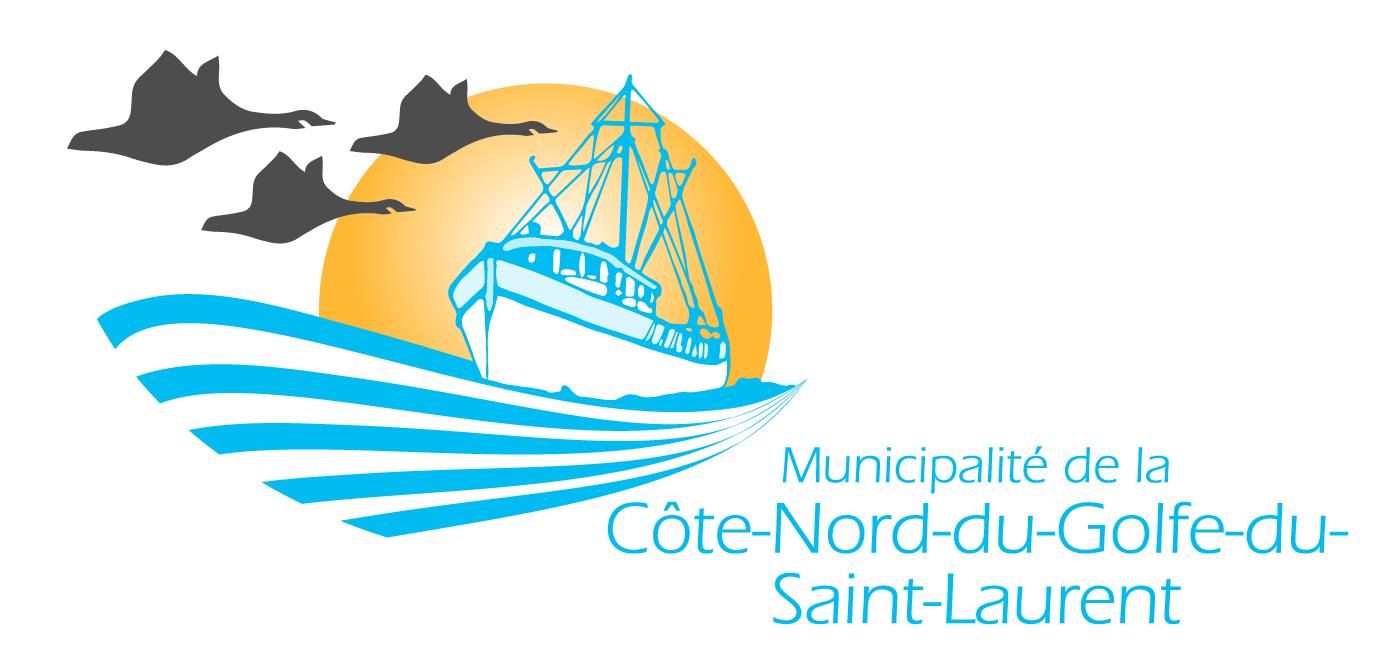 Numéro matricule: Village:Nom du propriétaire : Dimensions du lot:#Lot: Numéro matricule: Village:Nom du propriétaire : Dimensions du lot:#Lot: Numéro matricule: Village:Nom du propriétaire : Dimensions du lot:#Lot: Numéro matricule: Village:Nom du propriétaire : Dimensions du lot:#Lot: Numéro matricule: Village:Nom du propriétaire : Dimensions du lot:#Lot: Numéro matricule: Village:Nom du propriétaire : Dimensions du lot:#Lot: Numéro matricule: Village:Nom du propriétaire : Dimensions du lot:#Lot: Numéro matricule: Village:Nom du propriétaire : Dimensions du lot:#Lot: Numéro matricule: Village:Nom du propriétaire : Dimensions du lot:#Lot: Numéro matricule: Village:Nom du propriétaire : Dimensions du lot:#Lot: Numéro matricule: Village:Nom du propriétaire : Dimensions du lot:#Lot: Numéro matricule: Village:Nom du propriétaire : Dimensions du lot:#Lot: Numéro matricule: Village:Nom du propriétaire : Dimensions du lot:Conformément au Règlement municipal 575-83 (Règlement de construction), la Loi sur les compétences municipales et la Loi sur les cités et villes, ce document sera présenté à chaque demande de permis de construction et doivent inclure les renseignements suivants:Au croquis avec les dimensions des bâtiments existants sur la propriété;Au croquis et les dimensions de nouveaux bâtiments ou de bâtiments déplacés souhaités;L'emplacement des corps d’eau;L'emplacement ou l'emplacement désiré du système d'égout;L'emplacement des conduites d'eau existantes.En outre, l'esquisse comprendra:Distance de bâtiments à partir des lignes de la propriété;Distance entre les bâtiments;Distance entre les bâtiments et les routes qui bordent la propriété.Conformément au Règlement municipal 575-83 (Règlement de construction), la Loi sur les compétences municipales et la Loi sur les cités et villes, ce document sera présenté à chaque demande de permis de construction et doivent inclure les renseignements suivants:Au croquis avec les dimensions des bâtiments existants sur la propriété;Au croquis et les dimensions de nouveaux bâtiments ou de bâtiments déplacés souhaités;L'emplacement des corps d’eau;L'emplacement ou l'emplacement désiré du système d'égout;L'emplacement des conduites d'eau existantes.En outre, l'esquisse comprendra:Distance de bâtiments à partir des lignes de la propriété;Distance entre les bâtiments;Distance entre les bâtiments et les routes qui bordent la propriété.Conformément au Règlement municipal 575-83 (Règlement de construction), la Loi sur les compétences municipales et la Loi sur les cités et villes, ce document sera présenté à chaque demande de permis de construction et doivent inclure les renseignements suivants:Au croquis avec les dimensions des bâtiments existants sur la propriété;Au croquis et les dimensions de nouveaux bâtiments ou de bâtiments déplacés souhaités;L'emplacement des corps d’eau;L'emplacement ou l'emplacement désiré du système d'égout;L'emplacement des conduites d'eau existantes.En outre, l'esquisse comprendra:Distance de bâtiments à partir des lignes de la propriété;Distance entre les bâtiments;Distance entre les bâtiments et les routes qui bordent la propriété.Conformément au Règlement municipal 575-83 (Règlement de construction), la Loi sur les compétences municipales et la Loi sur les cités et villes, ce document sera présenté à chaque demande de permis de construction et doivent inclure les renseignements suivants:Au croquis avec les dimensions des bâtiments existants sur la propriété;Au croquis et les dimensions de nouveaux bâtiments ou de bâtiments déplacés souhaités;L'emplacement des corps d’eau;L'emplacement ou l'emplacement désiré du système d'égout;L'emplacement des conduites d'eau existantes.En outre, l'esquisse comprendra:Distance de bâtiments à partir des lignes de la propriété;Distance entre les bâtiments;Distance entre les bâtiments et les routes qui bordent la propriété.Conformément au Règlement municipal 575-83 (Règlement de construction), la Loi sur les compétences municipales et la Loi sur les cités et villes, ce document sera présenté à chaque demande de permis de construction et doivent inclure les renseignements suivants:Au croquis avec les dimensions des bâtiments existants sur la propriété;Au croquis et les dimensions de nouveaux bâtiments ou de bâtiments déplacés souhaités;L'emplacement des corps d’eau;L'emplacement ou l'emplacement désiré du système d'égout;L'emplacement des conduites d'eau existantes.En outre, l'esquisse comprendra:Distance de bâtiments à partir des lignes de la propriété;Distance entre les bâtiments;Distance entre les bâtiments et les routes qui bordent la propriété.Conformément au Règlement municipal 575-83 (Règlement de construction), la Loi sur les compétences municipales et la Loi sur les cités et villes, ce document sera présenté à chaque demande de permis de construction et doivent inclure les renseignements suivants:Au croquis avec les dimensions des bâtiments existants sur la propriété;Au croquis et les dimensions de nouveaux bâtiments ou de bâtiments déplacés souhaités;L'emplacement des corps d’eau;L'emplacement ou l'emplacement désiré du système d'égout;L'emplacement des conduites d'eau existantes.En outre, l'esquisse comprendra:Distance de bâtiments à partir des lignes de la propriété;Distance entre les bâtiments;Distance entre les bâtiments et les routes qui bordent la propriété.Conformément au Règlement municipal 575-83 (Règlement de construction), la Loi sur les compétences municipales et la Loi sur les cités et villes, ce document sera présenté à chaque demande de permis de construction et doivent inclure les renseignements suivants:Au croquis avec les dimensions des bâtiments existants sur la propriété;Au croquis et les dimensions de nouveaux bâtiments ou de bâtiments déplacés souhaités;L'emplacement des corps d’eau;L'emplacement ou l'emplacement désiré du système d'égout;L'emplacement des conduites d'eau existantes.En outre, l'esquisse comprendra:Distance de bâtiments à partir des lignes de la propriété;Distance entre les bâtiments;Distance entre les bâtiments et les routes qui bordent la propriété.Conformément au Règlement municipal 575-83 (Règlement de construction), la Loi sur les compétences municipales et la Loi sur les cités et villes, ce document sera présenté à chaque demande de permis de construction et doivent inclure les renseignements suivants:Au croquis avec les dimensions des bâtiments existants sur la propriété;Au croquis et les dimensions de nouveaux bâtiments ou de bâtiments déplacés souhaités;L'emplacement des corps d’eau;L'emplacement ou l'emplacement désiré du système d'égout;L'emplacement des conduites d'eau existantes.En outre, l'esquisse comprendra:Distance de bâtiments à partir des lignes de la propriété;Distance entre les bâtiments;Distance entre les bâtiments et les routes qui bordent la propriété.Conformément au Règlement municipal 575-83 (Règlement de construction), la Loi sur les compétences municipales et la Loi sur les cités et villes, ce document sera présenté à chaque demande de permis de construction et doivent inclure les renseignements suivants:Au croquis avec les dimensions des bâtiments existants sur la propriété;Au croquis et les dimensions de nouveaux bâtiments ou de bâtiments déplacés souhaités;L'emplacement des corps d’eau;L'emplacement ou l'emplacement désiré du système d'égout;L'emplacement des conduites d'eau existantes.En outre, l'esquisse comprendra:Distance de bâtiments à partir des lignes de la propriété;Distance entre les bâtiments;Distance entre les bâtiments et les routes qui bordent la propriété.Conformément au Règlement municipal 575-83 (Règlement de construction), la Loi sur les compétences municipales et la Loi sur les cités et villes, ce document sera présenté à chaque demande de permis de construction et doivent inclure les renseignements suivants:Au croquis avec les dimensions des bâtiments existants sur la propriété;Au croquis et les dimensions de nouveaux bâtiments ou de bâtiments déplacés souhaités;L'emplacement des corps d’eau;L'emplacement ou l'emplacement désiré du système d'égout;L'emplacement des conduites d'eau existantes.En outre, l'esquisse comprendra:Distance de bâtiments à partir des lignes de la propriété;Distance entre les bâtiments;Distance entre les bâtiments et les routes qui bordent la propriété.Conformément au Règlement municipal 575-83 (Règlement de construction), la Loi sur les compétences municipales et la Loi sur les cités et villes, ce document sera présenté à chaque demande de permis de construction et doivent inclure les renseignements suivants:Au croquis avec les dimensions des bâtiments existants sur la propriété;Au croquis et les dimensions de nouveaux bâtiments ou de bâtiments déplacés souhaités;L'emplacement des corps d’eau;L'emplacement ou l'emplacement désiré du système d'égout;L'emplacement des conduites d'eau existantes.En outre, l'esquisse comprendra:Distance de bâtiments à partir des lignes de la propriété;Distance entre les bâtiments;Distance entre les bâtiments et les routes qui bordent la propriété.Conformément au Règlement municipal 575-83 (Règlement de construction), la Loi sur les compétences municipales et la Loi sur les cités et villes, ce document sera présenté à chaque demande de permis de construction et doivent inclure les renseignements suivants:Au croquis avec les dimensions des bâtiments existants sur la propriété;Au croquis et les dimensions de nouveaux bâtiments ou de bâtiments déplacés souhaités;L'emplacement des corps d’eau;L'emplacement ou l'emplacement désiré du système d'égout;L'emplacement des conduites d'eau existantes.En outre, l'esquisse comprendra:Distance de bâtiments à partir des lignes de la propriété;Distance entre les bâtiments;Distance entre les bâtiments et les routes qui bordent la propriété.Conformément au Règlement municipal 575-83 (Règlement de construction), la Loi sur les compétences municipales et la Loi sur les cités et villes, ce document sera présenté à chaque demande de permis de construction et doivent inclure les renseignements suivants:Au croquis avec les dimensions des bâtiments existants sur la propriété;Au croquis et les dimensions de nouveaux bâtiments ou de bâtiments déplacés souhaités;L'emplacement des corps d’eau;L'emplacement ou l'emplacement désiré du système d'égout;L'emplacement des conduites d'eau existantes.En outre, l'esquisse comprendra:Distance de bâtiments à partir des lignes de la propriété;Distance entre les bâtiments;Distance entre les bâtiments et les routes qui bordent la propriété.Conformément au Règlement municipal 575-83 (Règlement de construction), la Loi sur les compétences municipales et la Loi sur les cités et villes, ce document sera présenté à chaque demande de permis de construction et doivent inclure les renseignements suivants:Au croquis avec les dimensions des bâtiments existants sur la propriété;Au croquis et les dimensions de nouveaux bâtiments ou de bâtiments déplacés souhaités;L'emplacement des corps d’eau;L'emplacement ou l'emplacement désiré du système d'égout;L'emplacement des conduites d'eau existantes.En outre, l'esquisse comprendra:Distance de bâtiments à partir des lignes de la propriété;Distance entre les bâtiments;Distance entre les bâtiments et les routes qui bordent la propriété.Conformément au Règlement municipal 575-83 (Règlement de construction), la Loi sur les compétences municipales et la Loi sur les cités et villes, ce document sera présenté à chaque demande de permis de construction et doivent inclure les renseignements suivants:Au croquis avec les dimensions des bâtiments existants sur la propriété;Au croquis et les dimensions de nouveaux bâtiments ou de bâtiments déplacés souhaités;L'emplacement des corps d’eau;L'emplacement ou l'emplacement désiré du système d'égout;L'emplacement des conduites d'eau existantes.En outre, l'esquisse comprendra:Distance de bâtiments à partir des lignes de la propriété;Distance entre les bâtiments;Distance entre les bâtiments et les routes qui bordent la propriété.Conformément au Règlement municipal 575-83 (Règlement de construction), la Loi sur les compétences municipales et la Loi sur les cités et villes, ce document sera présenté à chaque demande de permis de construction et doivent inclure les renseignements suivants:Au croquis avec les dimensions des bâtiments existants sur la propriété;Au croquis et les dimensions de nouveaux bâtiments ou de bâtiments déplacés souhaités;L'emplacement des corps d’eau;L'emplacement ou l'emplacement désiré du système d'égout;L'emplacement des conduites d'eau existantes.En outre, l'esquisse comprendra:Distance de bâtiments à partir des lignes de la propriété;Distance entre les bâtiments;Distance entre les bâtiments et les routes qui bordent la propriété.Conformément au Règlement municipal 575-83 (Règlement de construction), la Loi sur les compétences municipales et la Loi sur les cités et villes, ce document sera présenté à chaque demande de permis de construction et doivent inclure les renseignements suivants:Au croquis avec les dimensions des bâtiments existants sur la propriété;Au croquis et les dimensions de nouveaux bâtiments ou de bâtiments déplacés souhaités;L'emplacement des corps d’eau;L'emplacement ou l'emplacement désiré du système d'égout;L'emplacement des conduites d'eau existantes.En outre, l'esquisse comprendra:Distance de bâtiments à partir des lignes de la propriété;Distance entre les bâtiments;Distance entre les bâtiments et les routes qui bordent la propriété.Conformément au Règlement municipal 575-83 (Règlement de construction), la Loi sur les compétences municipales et la Loi sur les cités et villes, ce document sera présenté à chaque demande de permis de construction et doivent inclure les renseignements suivants:Au croquis avec les dimensions des bâtiments existants sur la propriété;Au croquis et les dimensions de nouveaux bâtiments ou de bâtiments déplacés souhaités;L'emplacement des corps d’eau;L'emplacement ou l'emplacement désiré du système d'égout;L'emplacement des conduites d'eau existantes.En outre, l'esquisse comprendra:Distance de bâtiments à partir des lignes de la propriété;Distance entre les bâtiments;Distance entre les bâtiments et les routes qui bordent la propriété.Conformément au Règlement municipal 575-83 (Règlement de construction), la Loi sur les compétences municipales et la Loi sur les cités et villes, ce document sera présenté à chaque demande de permis de construction et doivent inclure les renseignements suivants:Au croquis avec les dimensions des bâtiments existants sur la propriété;Au croquis et les dimensions de nouveaux bâtiments ou de bâtiments déplacés souhaités;L'emplacement des corps d’eau;L'emplacement ou l'emplacement désiré du système d'égout;L'emplacement des conduites d'eau existantes.En outre, l'esquisse comprendra:Distance de bâtiments à partir des lignes de la propriété;Distance entre les bâtiments;Distance entre les bâtiments et les routes qui bordent la propriété.Conformément au Règlement municipal 575-83 (Règlement de construction), la Loi sur les compétences municipales et la Loi sur les cités et villes, ce document sera présenté à chaque demande de permis de construction et doivent inclure les renseignements suivants:Au croquis avec les dimensions des bâtiments existants sur la propriété;Au croquis et les dimensions de nouveaux bâtiments ou de bâtiments déplacés souhaités;L'emplacement des corps d’eau;L'emplacement ou l'emplacement désiré du système d'égout;L'emplacement des conduites d'eau existantes.En outre, l'esquisse comprendra:Distance de bâtiments à partir des lignes de la propriété;Distance entre les bâtiments;Distance entre les bâtiments et les routes qui bordent la propriété.Conformément au Règlement municipal 575-83 (Règlement de construction), la Loi sur les compétences municipales et la Loi sur les cités et villes, ce document sera présenté à chaque demande de permis de construction et doivent inclure les renseignements suivants:Au croquis avec les dimensions des bâtiments existants sur la propriété;Au croquis et les dimensions de nouveaux bâtiments ou de bâtiments déplacés souhaités;L'emplacement des corps d’eau;L'emplacement ou l'emplacement désiré du système d'égout;L'emplacement des conduites d'eau existantes.En outre, l'esquisse comprendra:Distance de bâtiments à partir des lignes de la propriété;Distance entre les bâtiments;Distance entre les bâtiments et les routes qui bordent la propriété.Conformément au Règlement municipal 575-83 (Règlement de construction), la Loi sur les compétences municipales et la Loi sur les cités et villes, ce document sera présenté à chaque demande de permis de construction et doivent inclure les renseignements suivants:Au croquis avec les dimensions des bâtiments existants sur la propriété;Au croquis et les dimensions de nouveaux bâtiments ou de bâtiments déplacés souhaités;L'emplacement des corps d’eau;L'emplacement ou l'emplacement désiré du système d'égout;L'emplacement des conduites d'eau existantes.En outre, l'esquisse comprendra:Distance de bâtiments à partir des lignes de la propriété;Distance entre les bâtiments;Distance entre les bâtiments et les routes qui bordent la propriété.Conformément au Règlement municipal 575-83 (Règlement de construction), la Loi sur les compétences municipales et la Loi sur les cités et villes, ce document sera présenté à chaque demande de permis de construction et doivent inclure les renseignements suivants:Au croquis avec les dimensions des bâtiments existants sur la propriété;Au croquis et les dimensions de nouveaux bâtiments ou de bâtiments déplacés souhaités;L'emplacement des corps d’eau;L'emplacement ou l'emplacement désiré du système d'égout;L'emplacement des conduites d'eau existantes.En outre, l'esquisse comprendra:Distance de bâtiments à partir des lignes de la propriété;Distance entre les bâtiments;Distance entre les bâtiments et les routes qui bordent la propriété.Conformément au Règlement municipal 575-83 (Règlement de construction), la Loi sur les compétences municipales et la Loi sur les cités et villes, ce document sera présenté à chaque demande de permis de construction et doivent inclure les renseignements suivants:Au croquis avec les dimensions des bâtiments existants sur la propriété;Au croquis et les dimensions de nouveaux bâtiments ou de bâtiments déplacés souhaités;L'emplacement des corps d’eau;L'emplacement ou l'emplacement désiré du système d'égout;L'emplacement des conduites d'eau existantes.En outre, l'esquisse comprendra:Distance de bâtiments à partir des lignes de la propriété;Distance entre les bâtiments;Distance entre les bâtiments et les routes qui bordent la propriété.Conformément au Règlement municipal 575-83 (Règlement de construction), la Loi sur les compétences municipales et la Loi sur les cités et villes, ce document sera présenté à chaque demande de permis de construction et doivent inclure les renseignements suivants:Au croquis avec les dimensions des bâtiments existants sur la propriété;Au croquis et les dimensions de nouveaux bâtiments ou de bâtiments déplacés souhaités;L'emplacement des corps d’eau;L'emplacement ou l'emplacement désiré du système d'égout;L'emplacement des conduites d'eau existantes.En outre, l'esquisse comprendra:Distance de bâtiments à partir des lignes de la propriété;Distance entre les bâtiments;Distance entre les bâtiments et les routes qui bordent la propriété.Conformément au Règlement municipal 575-83 (Règlement de construction), la Loi sur les compétences municipales et la Loi sur les cités et villes, ce document sera présenté à chaque demande de permis de construction et doivent inclure les renseignements suivants:Au croquis avec les dimensions des bâtiments existants sur la propriété;Au croquis et les dimensions de nouveaux bâtiments ou de bâtiments déplacés souhaités;L'emplacement des corps d’eau;L'emplacement ou l'emplacement désiré du système d'égout;L'emplacement des conduites d'eau existantes.En outre, l'esquisse comprendra:Distance de bâtiments à partir des lignes de la propriété;Distance entre les bâtiments;Distance entre les bâtiments et les routes qui bordent la propriété.Conformément au Règlement municipal 575-83 (Règlement de construction), la Loi sur les compétences municipales et la Loi sur les cités et villes, ce document sera présenté à chaque demande de permis de construction et doivent inclure les renseignements suivants:Au croquis avec les dimensions des bâtiments existants sur la propriété;Au croquis et les dimensions de nouveaux bâtiments ou de bâtiments déplacés souhaités;L'emplacement des corps d’eau;L'emplacement ou l'emplacement désiré du système d'égout;L'emplacement des conduites d'eau existantes.En outre, l'esquisse comprendra:Distance de bâtiments à partir des lignes de la propriété;Distance entre les bâtiments;Distance entre les bâtiments et les routes qui bordent la propriété.Conformément au Règlement municipal 575-83 (Règlement de construction), la Loi sur les compétences municipales et la Loi sur les cités et villes, ce document sera présenté à chaque demande de permis de construction et doivent inclure les renseignements suivants:Au croquis avec les dimensions des bâtiments existants sur la propriété;Au croquis et les dimensions de nouveaux bâtiments ou de bâtiments déplacés souhaités;L'emplacement des corps d’eau;L'emplacement ou l'emplacement désiré du système d'égout;L'emplacement des conduites d'eau existantes.En outre, l'esquisse comprendra:Distance de bâtiments à partir des lignes de la propriété;Distance entre les bâtiments;Distance entre les bâtiments et les routes qui bordent la propriété.Conformément au Règlement municipal 575-83 (Règlement de construction), la Loi sur les compétences municipales et la Loi sur les cités et villes, ce document sera présenté à chaque demande de permis de construction et doivent inclure les renseignements suivants:Au croquis avec les dimensions des bâtiments existants sur la propriété;Au croquis et les dimensions de nouveaux bâtiments ou de bâtiments déplacés souhaités;L'emplacement des corps d’eau;L'emplacement ou l'emplacement désiré du système d'égout;L'emplacement des conduites d'eau existantes.En outre, l'esquisse comprendra:Distance de bâtiments à partir des lignes de la propriété;Distance entre les bâtiments;Distance entre les bâtiments et les routes qui bordent la propriété.Conformément au Règlement municipal 575-83 (Règlement de construction), la Loi sur les compétences municipales et la Loi sur les cités et villes, ce document sera présenté à chaque demande de permis de construction et doivent inclure les renseignements suivants:Au croquis avec les dimensions des bâtiments existants sur la propriété;Au croquis et les dimensions de nouveaux bâtiments ou de bâtiments déplacés souhaités;L'emplacement des corps d’eau;L'emplacement ou l'emplacement désiré du système d'égout;L'emplacement des conduites d'eau existantes.En outre, l'esquisse comprendra:Distance de bâtiments à partir des lignes de la propriété;Distance entre les bâtiments;Distance entre les bâtiments et les routes qui bordent la propriété.Conformément au Règlement municipal 575-83 (Règlement de construction), la Loi sur les compétences municipales et la Loi sur les cités et villes, ce document sera présenté à chaque demande de permis de construction et doivent inclure les renseignements suivants:Au croquis avec les dimensions des bâtiments existants sur la propriété;Au croquis et les dimensions de nouveaux bâtiments ou de bâtiments déplacés souhaités;L'emplacement des corps d’eau;L'emplacement ou l'emplacement désiré du système d'égout;L'emplacement des conduites d'eau existantes.En outre, l'esquisse comprendra:Distance de bâtiments à partir des lignes de la propriété;Distance entre les bâtiments;Distance entre les bâtiments et les routes qui bordent la propriété.Conformément au Règlement municipal 575-83 (Règlement de construction), la Loi sur les compétences municipales et la Loi sur les cités et villes, ce document sera présenté à chaque demande de permis de construction et doivent inclure les renseignements suivants:Au croquis avec les dimensions des bâtiments existants sur la propriété;Au croquis et les dimensions de nouveaux bâtiments ou de bâtiments déplacés souhaités;L'emplacement des corps d’eau;L'emplacement ou l'emplacement désiré du système d'égout;L'emplacement des conduites d'eau existantes.En outre, l'esquisse comprendra:Distance de bâtiments à partir des lignes de la propriété;Distance entre les bâtiments;Distance entre les bâtiments et les routes qui bordent la propriété.Conformément au Règlement municipal 575-83 (Règlement de construction), la Loi sur les compétences municipales et la Loi sur les cités et villes, ce document sera présenté à chaque demande de permis de construction et doivent inclure les renseignements suivants:Au croquis avec les dimensions des bâtiments existants sur la propriété;Au croquis et les dimensions de nouveaux bâtiments ou de bâtiments déplacés souhaités;L'emplacement des corps d’eau;L'emplacement ou l'emplacement désiré du système d'égout;L'emplacement des conduites d'eau existantes.En outre, l'esquisse comprendra:Distance de bâtiments à partir des lignes de la propriété;Distance entre les bâtiments;Distance entre les bâtiments et les routes qui bordent la propriété.Conformément au Règlement municipal 575-83 (Règlement de construction), la Loi sur les compétences municipales et la Loi sur les cités et villes, ce document sera présenté à chaque demande de permis de construction et doivent inclure les renseignements suivants:Au croquis avec les dimensions des bâtiments existants sur la propriété;Au croquis et les dimensions de nouveaux bâtiments ou de bâtiments déplacés souhaités;L'emplacement des corps d’eau;L'emplacement ou l'emplacement désiré du système d'égout;L'emplacement des conduites d'eau existantes.En outre, l'esquisse comprendra:Distance de bâtiments à partir des lignes de la propriété;Distance entre les bâtiments;Distance entre les bâtiments et les routes qui bordent la propriété.Conformément au Règlement municipal 575-83 (Règlement de construction), la Loi sur les compétences municipales et la Loi sur les cités et villes, ce document sera présenté à chaque demande de permis de construction et doivent inclure les renseignements suivants:Au croquis avec les dimensions des bâtiments existants sur la propriété;Au croquis et les dimensions de nouveaux bâtiments ou de bâtiments déplacés souhaités;L'emplacement des corps d’eau;L'emplacement ou l'emplacement désiré du système d'égout;L'emplacement des conduites d'eau existantes.En outre, l'esquisse comprendra:Distance de bâtiments à partir des lignes de la propriété;Distance entre les bâtiments;Distance entre les bâtiments et les routes qui bordent la propriété.Conformément au Règlement municipal 575-83 (Règlement de construction), la Loi sur les compétences municipales et la Loi sur les cités et villes, ce document sera présenté à chaque demande de permis de construction et doivent inclure les renseignements suivants:Au croquis avec les dimensions des bâtiments existants sur la propriété;Au croquis et les dimensions de nouveaux bâtiments ou de bâtiments déplacés souhaités;L'emplacement des corps d’eau;L'emplacement ou l'emplacement désiré du système d'égout;L'emplacement des conduites d'eau existantes.En outre, l'esquisse comprendra:Distance de bâtiments à partir des lignes de la propriété;Distance entre les bâtiments;Distance entre les bâtiments et les routes qui bordent la propriété.Conformément au Règlement municipal 575-83 (Règlement de construction), la Loi sur les compétences municipales et la Loi sur les cités et villes, ce document sera présenté à chaque demande de permis de construction et doivent inclure les renseignements suivants:Au croquis avec les dimensions des bâtiments existants sur la propriété;Au croquis et les dimensions de nouveaux bâtiments ou de bâtiments déplacés souhaités;L'emplacement des corps d’eau;L'emplacement ou l'emplacement désiré du système d'égout;L'emplacement des conduites d'eau existantes.En outre, l'esquisse comprendra:Distance de bâtiments à partir des lignes de la propriété;Distance entre les bâtiments;Distance entre les bâtiments et les routes qui bordent la propriété.Conformément au Règlement municipal 575-83 (Règlement de construction), la Loi sur les compétences municipales et la Loi sur les cités et villes, ce document sera présenté à chaque demande de permis de construction et doivent inclure les renseignements suivants:Au croquis avec les dimensions des bâtiments existants sur la propriété;Au croquis et les dimensions de nouveaux bâtiments ou de bâtiments déplacés souhaités;L'emplacement des corps d’eau;L'emplacement ou l'emplacement désiré du système d'égout;L'emplacement des conduites d'eau existantes.En outre, l'esquisse comprendra:Distance de bâtiments à partir des lignes de la propriété;Distance entre les bâtiments;Distance entre les bâtiments et les routes qui bordent la propriété.Conformément au Règlement municipal 575-83 (Règlement de construction), la Loi sur les compétences municipales et la Loi sur les cités et villes, ce document sera présenté à chaque demande de permis de construction et doivent inclure les renseignements suivants:Au croquis avec les dimensions des bâtiments existants sur la propriété;Au croquis et les dimensions de nouveaux bâtiments ou de bâtiments déplacés souhaités;L'emplacement des corps d’eau;L'emplacement ou l'emplacement désiré du système d'égout;L'emplacement des conduites d'eau existantes.En outre, l'esquisse comprendra:Distance de bâtiments à partir des lignes de la propriété;Distance entre les bâtiments;Distance entre les bâtiments et les routes qui bordent la propriété.#Lot: Numéro matricule: Village:Nom du propriétaire : Dimensions du lot:#Lot: Numéro matricule: Village:Nom du propriétaire : Dimensions du lot:#Lot: Numéro matricule: Village:Nom du propriétaire : Dimensions du lot:#Lot: Numéro matricule: Village:Nom du propriétaire : Dimensions du lot:#Lot: Numéro matricule: Village:Nom du propriétaire : Dimensions du lot:#Lot: Numéro matricule: Village:Nom du propriétaire : Dimensions du lot:#Lot: Numéro matricule: Village:Nom du propriétaire : Dimensions du lot:#Lot: Numéro matricule: Village:Nom du propriétaire : Dimensions du lot:#Lot: Numéro matricule: Village:Nom du propriétaire : Dimensions du lot:#Lot: Numéro matricule: Village:Nom du propriétaire : Dimensions du lot:#Lot: Numéro matricule: Village:Nom du propriétaire : Dimensions du lot:#Lot: Numéro matricule: Village:Nom du propriétaire : Dimensions du lot:#Lot: Numéro matricule: Village:Nom du propriétaire : Dimensions du lot:Daté:Daté:Daté:Daté:Daté:Daté:Daté:Daté:Daté:Daté:Daté:Conformément au Règlement municipal 575-83 (Règlement de construction), la Loi sur les compétences municipales et la Loi sur les cités et villes, ce document sera présenté à chaque demande de permis de construction et doivent inclure les renseignements suivants:Au croquis avec les dimensions des bâtiments existants sur la propriété;Au croquis et les dimensions de nouveaux bâtiments ou de bâtiments déplacés souhaités;L'emplacement des corps d’eau;L'emplacement ou l'emplacement désiré du système d'égout;L'emplacement des conduites d'eau existantes.En outre, l'esquisse comprendra:Distance de bâtiments à partir des lignes de la propriété;Distance entre les bâtiments;Distance entre les bâtiments et les routes qui bordent la propriété.Conformément au Règlement municipal 575-83 (Règlement de construction), la Loi sur les compétences municipales et la Loi sur les cités et villes, ce document sera présenté à chaque demande de permis de construction et doivent inclure les renseignements suivants:Au croquis avec les dimensions des bâtiments existants sur la propriété;Au croquis et les dimensions de nouveaux bâtiments ou de bâtiments déplacés souhaités;L'emplacement des corps d’eau;L'emplacement ou l'emplacement désiré du système d'égout;L'emplacement des conduites d'eau existantes.En outre, l'esquisse comprendra:Distance de bâtiments à partir des lignes de la propriété;Distance entre les bâtiments;Distance entre les bâtiments et les routes qui bordent la propriété.Conformément au Règlement municipal 575-83 (Règlement de construction), la Loi sur les compétences municipales et la Loi sur les cités et villes, ce document sera présenté à chaque demande de permis de construction et doivent inclure les renseignements suivants:Au croquis avec les dimensions des bâtiments existants sur la propriété;Au croquis et les dimensions de nouveaux bâtiments ou de bâtiments déplacés souhaités;L'emplacement des corps d’eau;L'emplacement ou l'emplacement désiré du système d'égout;L'emplacement des conduites d'eau existantes.En outre, l'esquisse comprendra:Distance de bâtiments à partir des lignes de la propriété;Distance entre les bâtiments;Distance entre les bâtiments et les routes qui bordent la propriété.Conformément au Règlement municipal 575-83 (Règlement de construction), la Loi sur les compétences municipales et la Loi sur les cités et villes, ce document sera présenté à chaque demande de permis de construction et doivent inclure les renseignements suivants:Au croquis avec les dimensions des bâtiments existants sur la propriété;Au croquis et les dimensions de nouveaux bâtiments ou de bâtiments déplacés souhaités;L'emplacement des corps d’eau;L'emplacement ou l'emplacement désiré du système d'égout;L'emplacement des conduites d'eau existantes.En outre, l'esquisse comprendra:Distance de bâtiments à partir des lignes de la propriété;Distance entre les bâtiments;Distance entre les bâtiments et les routes qui bordent la propriété.Conformément au Règlement municipal 575-83 (Règlement de construction), la Loi sur les compétences municipales et la Loi sur les cités et villes, ce document sera présenté à chaque demande de permis de construction et doivent inclure les renseignements suivants:Au croquis avec les dimensions des bâtiments existants sur la propriété;Au croquis et les dimensions de nouveaux bâtiments ou de bâtiments déplacés souhaités;L'emplacement des corps d’eau;L'emplacement ou l'emplacement désiré du système d'égout;L'emplacement des conduites d'eau existantes.En outre, l'esquisse comprendra:Distance de bâtiments à partir des lignes de la propriété;Distance entre les bâtiments;Distance entre les bâtiments et les routes qui bordent la propriété.Conformément au Règlement municipal 575-83 (Règlement de construction), la Loi sur les compétences municipales et la Loi sur les cités et villes, ce document sera présenté à chaque demande de permis de construction et doivent inclure les renseignements suivants:Au croquis avec les dimensions des bâtiments existants sur la propriété;Au croquis et les dimensions de nouveaux bâtiments ou de bâtiments déplacés souhaités;L'emplacement des corps d’eau;L'emplacement ou l'emplacement désiré du système d'égout;L'emplacement des conduites d'eau existantes.En outre, l'esquisse comprendra:Distance de bâtiments à partir des lignes de la propriété;Distance entre les bâtiments;Distance entre les bâtiments et les routes qui bordent la propriété.Conformément au Règlement municipal 575-83 (Règlement de construction), la Loi sur les compétences municipales et la Loi sur les cités et villes, ce document sera présenté à chaque demande de permis de construction et doivent inclure les renseignements suivants:Au croquis avec les dimensions des bâtiments existants sur la propriété;Au croquis et les dimensions de nouveaux bâtiments ou de bâtiments déplacés souhaités;L'emplacement des corps d’eau;L'emplacement ou l'emplacement désiré du système d'égout;L'emplacement des conduites d'eau existantes.En outre, l'esquisse comprendra:Distance de bâtiments à partir des lignes de la propriété;Distance entre les bâtiments;Distance entre les bâtiments et les routes qui bordent la propriété.Conformément au Règlement municipal 575-83 (Règlement de construction), la Loi sur les compétences municipales et la Loi sur les cités et villes, ce document sera présenté à chaque demande de permis de construction et doivent inclure les renseignements suivants:Au croquis avec les dimensions des bâtiments existants sur la propriété;Au croquis et les dimensions de nouveaux bâtiments ou de bâtiments déplacés souhaités;L'emplacement des corps d’eau;L'emplacement ou l'emplacement désiré du système d'égout;L'emplacement des conduites d'eau existantes.En outre, l'esquisse comprendra:Distance de bâtiments à partir des lignes de la propriété;Distance entre les bâtiments;Distance entre les bâtiments et les routes qui bordent la propriété.Conformément au Règlement municipal 575-83 (Règlement de construction), la Loi sur les compétences municipales et la Loi sur les cités et villes, ce document sera présenté à chaque demande de permis de construction et doivent inclure les renseignements suivants:Au croquis avec les dimensions des bâtiments existants sur la propriété;Au croquis et les dimensions de nouveaux bâtiments ou de bâtiments déplacés souhaités;L'emplacement des corps d’eau;L'emplacement ou l'emplacement désiré du système d'égout;L'emplacement des conduites d'eau existantes.En outre, l'esquisse comprendra:Distance de bâtiments à partir des lignes de la propriété;Distance entre les bâtiments;Distance entre les bâtiments et les routes qui bordent la propriété.Conformément au Règlement municipal 575-83 (Règlement de construction), la Loi sur les compétences municipales et la Loi sur les cités et villes, ce document sera présenté à chaque demande de permis de construction et doivent inclure les renseignements suivants:Au croquis avec les dimensions des bâtiments existants sur la propriété;Au croquis et les dimensions de nouveaux bâtiments ou de bâtiments déplacés souhaités;L'emplacement des corps d’eau;L'emplacement ou l'emplacement désiré du système d'égout;L'emplacement des conduites d'eau existantes.En outre, l'esquisse comprendra:Distance de bâtiments à partir des lignes de la propriété;Distance entre les bâtiments;Distance entre les bâtiments et les routes qui bordent la propriété.Conformément au Règlement municipal 575-83 (Règlement de construction), la Loi sur les compétences municipales et la Loi sur les cités et villes, ce document sera présenté à chaque demande de permis de construction et doivent inclure les renseignements suivants:Au croquis avec les dimensions des bâtiments existants sur la propriété;Au croquis et les dimensions de nouveaux bâtiments ou de bâtiments déplacés souhaités;L'emplacement des corps d’eau;L'emplacement ou l'emplacement désiré du système d'égout;L'emplacement des conduites d'eau existantes.En outre, l'esquisse comprendra:Distance de bâtiments à partir des lignes de la propriété;Distance entre les bâtiments;Distance entre les bâtiments et les routes qui bordent la propriété.Conformément au Règlement municipal 575-83 (Règlement de construction), la Loi sur les compétences municipales et la Loi sur les cités et villes, ce document sera présenté à chaque demande de permis de construction et doivent inclure les renseignements suivants:Au croquis avec les dimensions des bâtiments existants sur la propriété;Au croquis et les dimensions de nouveaux bâtiments ou de bâtiments déplacés souhaités;L'emplacement des corps d’eau;L'emplacement ou l'emplacement désiré du système d'égout;L'emplacement des conduites d'eau existantes.En outre, l'esquisse comprendra:Distance de bâtiments à partir des lignes de la propriété;Distance entre les bâtiments;Distance entre les bâtiments et les routes qui bordent la propriété.Conformément au Règlement municipal 575-83 (Règlement de construction), la Loi sur les compétences municipales et la Loi sur les cités et villes, ce document sera présenté à chaque demande de permis de construction et doivent inclure les renseignements suivants:Au croquis avec les dimensions des bâtiments existants sur la propriété;Au croquis et les dimensions de nouveaux bâtiments ou de bâtiments déplacés souhaités;L'emplacement des corps d’eau;L'emplacement ou l'emplacement désiré du système d'égout;L'emplacement des conduites d'eau existantes.En outre, l'esquisse comprendra:Distance de bâtiments à partir des lignes de la propriété;Distance entre les bâtiments;Distance entre les bâtiments et les routes qui bordent la propriété.Conformément au Règlement municipal 575-83 (Règlement de construction), la Loi sur les compétences municipales et la Loi sur les cités et villes, ce document sera présenté à chaque demande de permis de construction et doivent inclure les renseignements suivants:Au croquis avec les dimensions des bâtiments existants sur la propriété;Au croquis et les dimensions de nouveaux bâtiments ou de bâtiments déplacés souhaités;L'emplacement des corps d’eau;L'emplacement ou l'emplacement désiré du système d'égout;L'emplacement des conduites d'eau existantes.En outre, l'esquisse comprendra:Distance de bâtiments à partir des lignes de la propriété;Distance entre les bâtiments;Distance entre les bâtiments et les routes qui bordent la propriété.Conformément au Règlement municipal 575-83 (Règlement de construction), la Loi sur les compétences municipales et la Loi sur les cités et villes, ce document sera présenté à chaque demande de permis de construction et doivent inclure les renseignements suivants:Au croquis avec les dimensions des bâtiments existants sur la propriété;Au croquis et les dimensions de nouveaux bâtiments ou de bâtiments déplacés souhaités;L'emplacement des corps d’eau;L'emplacement ou l'emplacement désiré du système d'égout;L'emplacement des conduites d'eau existantes.En outre, l'esquisse comprendra:Distance de bâtiments à partir des lignes de la propriété;Distance entre les bâtiments;Distance entre les bâtiments et les routes qui bordent la propriété.Conformément au Règlement municipal 575-83 (Règlement de construction), la Loi sur les compétences municipales et la Loi sur les cités et villes, ce document sera présenté à chaque demande de permis de construction et doivent inclure les renseignements suivants:Au croquis avec les dimensions des bâtiments existants sur la propriété;Au croquis et les dimensions de nouveaux bâtiments ou de bâtiments déplacés souhaités;L'emplacement des corps d’eau;L'emplacement ou l'emplacement désiré du système d'égout;L'emplacement des conduites d'eau existantes.En outre, l'esquisse comprendra:Distance de bâtiments à partir des lignes de la propriété;Distance entre les bâtiments;Distance entre les bâtiments et les routes qui bordent la propriété.Conformément au Règlement municipal 575-83 (Règlement de construction), la Loi sur les compétences municipales et la Loi sur les cités et villes, ce document sera présenté à chaque demande de permis de construction et doivent inclure les renseignements suivants:Au croquis avec les dimensions des bâtiments existants sur la propriété;Au croquis et les dimensions de nouveaux bâtiments ou de bâtiments déplacés souhaités;L'emplacement des corps d’eau;L'emplacement ou l'emplacement désiré du système d'égout;L'emplacement des conduites d'eau existantes.En outre, l'esquisse comprendra:Distance de bâtiments à partir des lignes de la propriété;Distance entre les bâtiments;Distance entre les bâtiments et les routes qui bordent la propriété.Conformément au Règlement municipal 575-83 (Règlement de construction), la Loi sur les compétences municipales et la Loi sur les cités et villes, ce document sera présenté à chaque demande de permis de construction et doivent inclure les renseignements suivants:Au croquis avec les dimensions des bâtiments existants sur la propriété;Au croquis et les dimensions de nouveaux bâtiments ou de bâtiments déplacés souhaités;L'emplacement des corps d’eau;L'emplacement ou l'emplacement désiré du système d'égout;L'emplacement des conduites d'eau existantes.En outre, l'esquisse comprendra:Distance de bâtiments à partir des lignes de la propriété;Distance entre les bâtiments;Distance entre les bâtiments et les routes qui bordent la propriété.Conformément au Règlement municipal 575-83 (Règlement de construction), la Loi sur les compétences municipales et la Loi sur les cités et villes, ce document sera présenté à chaque demande de permis de construction et doivent inclure les renseignements suivants:Au croquis avec les dimensions des bâtiments existants sur la propriété;Au croquis et les dimensions de nouveaux bâtiments ou de bâtiments déplacés souhaités;L'emplacement des corps d’eau;L'emplacement ou l'emplacement désiré du système d'égout;L'emplacement des conduites d'eau existantes.En outre, l'esquisse comprendra:Distance de bâtiments à partir des lignes de la propriété;Distance entre les bâtiments;Distance entre les bâtiments et les routes qui bordent la propriété.Conformément au Règlement municipal 575-83 (Règlement de construction), la Loi sur les compétences municipales et la Loi sur les cités et villes, ce document sera présenté à chaque demande de permis de construction et doivent inclure les renseignements suivants:Au croquis avec les dimensions des bâtiments existants sur la propriété;Au croquis et les dimensions de nouveaux bâtiments ou de bâtiments déplacés souhaités;L'emplacement des corps d’eau;L'emplacement ou l'emplacement désiré du système d'égout;L'emplacement des conduites d'eau existantes.En outre, l'esquisse comprendra:Distance de bâtiments à partir des lignes de la propriété;Distance entre les bâtiments;Distance entre les bâtiments et les routes qui bordent la propriété.Conformément au Règlement municipal 575-83 (Règlement de construction), la Loi sur les compétences municipales et la Loi sur les cités et villes, ce document sera présenté à chaque demande de permis de construction et doivent inclure les renseignements suivants:Au croquis avec les dimensions des bâtiments existants sur la propriété;Au croquis et les dimensions de nouveaux bâtiments ou de bâtiments déplacés souhaités;L'emplacement des corps d’eau;L'emplacement ou l'emplacement désiré du système d'égout;L'emplacement des conduites d'eau existantes.En outre, l'esquisse comprendra:Distance de bâtiments à partir des lignes de la propriété;Distance entre les bâtiments;Distance entre les bâtiments et les routes qui bordent la propriété.Conformément au Règlement municipal 575-83 (Règlement de construction), la Loi sur les compétences municipales et la Loi sur les cités et villes, ce document sera présenté à chaque demande de permis de construction et doivent inclure les renseignements suivants:Au croquis avec les dimensions des bâtiments existants sur la propriété;Au croquis et les dimensions de nouveaux bâtiments ou de bâtiments déplacés souhaités;L'emplacement des corps d’eau;L'emplacement ou l'emplacement désiré du système d'égout;L'emplacement des conduites d'eau existantes.En outre, l'esquisse comprendra:Distance de bâtiments à partir des lignes de la propriété;Distance entre les bâtiments;Distance entre les bâtiments et les routes qui bordent la propriété.Conformément au Règlement municipal 575-83 (Règlement de construction), la Loi sur les compétences municipales et la Loi sur les cités et villes, ce document sera présenté à chaque demande de permis de construction et doivent inclure les renseignements suivants:Au croquis avec les dimensions des bâtiments existants sur la propriété;Au croquis et les dimensions de nouveaux bâtiments ou de bâtiments déplacés souhaités;L'emplacement des corps d’eau;L'emplacement ou l'emplacement désiré du système d'égout;L'emplacement des conduites d'eau existantes.En outre, l'esquisse comprendra:Distance de bâtiments à partir des lignes de la propriété;Distance entre les bâtiments;Distance entre les bâtiments et les routes qui bordent la propriété.Conformément au Règlement municipal 575-83 (Règlement de construction), la Loi sur les compétences municipales et la Loi sur les cités et villes, ce document sera présenté à chaque demande de permis de construction et doivent inclure les renseignements suivants:Au croquis avec les dimensions des bâtiments existants sur la propriété;Au croquis et les dimensions de nouveaux bâtiments ou de bâtiments déplacés souhaités;L'emplacement des corps d’eau;L'emplacement ou l'emplacement désiré du système d'égout;L'emplacement des conduites d'eau existantes.En outre, l'esquisse comprendra:Distance de bâtiments à partir des lignes de la propriété;Distance entre les bâtiments;Distance entre les bâtiments et les routes qui bordent la propriété.Conformément au Règlement municipal 575-83 (Règlement de construction), la Loi sur les compétences municipales et la Loi sur les cités et villes, ce document sera présenté à chaque demande de permis de construction et doivent inclure les renseignements suivants:Au croquis avec les dimensions des bâtiments existants sur la propriété;Au croquis et les dimensions de nouveaux bâtiments ou de bâtiments déplacés souhaités;L'emplacement des corps d’eau;L'emplacement ou l'emplacement désiré du système d'égout;L'emplacement des conduites d'eau existantes.En outre, l'esquisse comprendra:Distance de bâtiments à partir des lignes de la propriété;Distance entre les bâtiments;Distance entre les bâtiments et les routes qui bordent la propriété.Conformément au Règlement municipal 575-83 (Règlement de construction), la Loi sur les compétences municipales et la Loi sur les cités et villes, ce document sera présenté à chaque demande de permis de construction et doivent inclure les renseignements suivants:Au croquis avec les dimensions des bâtiments existants sur la propriété;Au croquis et les dimensions de nouveaux bâtiments ou de bâtiments déplacés souhaités;L'emplacement des corps d’eau;L'emplacement ou l'emplacement désiré du système d'égout;L'emplacement des conduites d'eau existantes.En outre, l'esquisse comprendra:Distance de bâtiments à partir des lignes de la propriété;Distance entre les bâtiments;Distance entre les bâtiments et les routes qui bordent la propriété.Conformément au Règlement municipal 575-83 (Règlement de construction), la Loi sur les compétences municipales et la Loi sur les cités et villes, ce document sera présenté à chaque demande de permis de construction et doivent inclure les renseignements suivants:Au croquis avec les dimensions des bâtiments existants sur la propriété;Au croquis et les dimensions de nouveaux bâtiments ou de bâtiments déplacés souhaités;L'emplacement des corps d’eau;L'emplacement ou l'emplacement désiré du système d'égout;L'emplacement des conduites d'eau existantes.En outre, l'esquisse comprendra:Distance de bâtiments à partir des lignes de la propriété;Distance entre les bâtiments;Distance entre les bâtiments et les routes qui bordent la propriété.Conformément au Règlement municipal 575-83 (Règlement de construction), la Loi sur les compétences municipales et la Loi sur les cités et villes, ce document sera présenté à chaque demande de permis de construction et doivent inclure les renseignements suivants:Au croquis avec les dimensions des bâtiments existants sur la propriété;Au croquis et les dimensions de nouveaux bâtiments ou de bâtiments déplacés souhaités;L'emplacement des corps d’eau;L'emplacement ou l'emplacement désiré du système d'égout;L'emplacement des conduites d'eau existantes.En outre, l'esquisse comprendra:Distance de bâtiments à partir des lignes de la propriété;Distance entre les bâtiments;Distance entre les bâtiments et les routes qui bordent la propriété.Conformément au Règlement municipal 575-83 (Règlement de construction), la Loi sur les compétences municipales et la Loi sur les cités et villes, ce document sera présenté à chaque demande de permis de construction et doivent inclure les renseignements suivants:Au croquis avec les dimensions des bâtiments existants sur la propriété;Au croquis et les dimensions de nouveaux bâtiments ou de bâtiments déplacés souhaités;L'emplacement des corps d’eau;L'emplacement ou l'emplacement désiré du système d'égout;L'emplacement des conduites d'eau existantes.En outre, l'esquisse comprendra:Distance de bâtiments à partir des lignes de la propriété;Distance entre les bâtiments;Distance entre les bâtiments et les routes qui bordent la propriété.Conformément au Règlement municipal 575-83 (Règlement de construction), la Loi sur les compétences municipales et la Loi sur les cités et villes, ce document sera présenté à chaque demande de permis de construction et doivent inclure les renseignements suivants:Au croquis avec les dimensions des bâtiments existants sur la propriété;Au croquis et les dimensions de nouveaux bâtiments ou de bâtiments déplacés souhaités;L'emplacement des corps d’eau;L'emplacement ou l'emplacement désiré du système d'égout;L'emplacement des conduites d'eau existantes.En outre, l'esquisse comprendra:Distance de bâtiments à partir des lignes de la propriété;Distance entre les bâtiments;Distance entre les bâtiments et les routes qui bordent la propriété.Conformément au Règlement municipal 575-83 (Règlement de construction), la Loi sur les compétences municipales et la Loi sur les cités et villes, ce document sera présenté à chaque demande de permis de construction et doivent inclure les renseignements suivants:Au croquis avec les dimensions des bâtiments existants sur la propriété;Au croquis et les dimensions de nouveaux bâtiments ou de bâtiments déplacés souhaités;L'emplacement des corps d’eau;L'emplacement ou l'emplacement désiré du système d'égout;L'emplacement des conduites d'eau existantes.En outre, l'esquisse comprendra:Distance de bâtiments à partir des lignes de la propriété;Distance entre les bâtiments;Distance entre les bâtiments et les routes qui bordent la propriété.Conformément au Règlement municipal 575-83 (Règlement de construction), la Loi sur les compétences municipales et la Loi sur les cités et villes, ce document sera présenté à chaque demande de permis de construction et doivent inclure les renseignements suivants:Au croquis avec les dimensions des bâtiments existants sur la propriété;Au croquis et les dimensions de nouveaux bâtiments ou de bâtiments déplacés souhaités;L'emplacement des corps d’eau;L'emplacement ou l'emplacement désiré du système d'égout;L'emplacement des conduites d'eau existantes.En outre, l'esquisse comprendra:Distance de bâtiments à partir des lignes de la propriété;Distance entre les bâtiments;Distance entre les bâtiments et les routes qui bordent la propriété.Conformément au Règlement municipal 575-83 (Règlement de construction), la Loi sur les compétences municipales et la Loi sur les cités et villes, ce document sera présenté à chaque demande de permis de construction et doivent inclure les renseignements suivants:Au croquis avec les dimensions des bâtiments existants sur la propriété;Au croquis et les dimensions de nouveaux bâtiments ou de bâtiments déplacés souhaités;L'emplacement des corps d’eau;L'emplacement ou l'emplacement désiré du système d'égout;L'emplacement des conduites d'eau existantes.En outre, l'esquisse comprendra:Distance de bâtiments à partir des lignes de la propriété;Distance entre les bâtiments;Distance entre les bâtiments et les routes qui bordent la propriété.Conformément au Règlement municipal 575-83 (Règlement de construction), la Loi sur les compétences municipales et la Loi sur les cités et villes, ce document sera présenté à chaque demande de permis de construction et doivent inclure les renseignements suivants:Au croquis avec les dimensions des bâtiments existants sur la propriété;Au croquis et les dimensions de nouveaux bâtiments ou de bâtiments déplacés souhaités;L'emplacement des corps d’eau;L'emplacement ou l'emplacement désiré du système d'égout;L'emplacement des conduites d'eau existantes.En outre, l'esquisse comprendra:Distance de bâtiments à partir des lignes de la propriété;Distance entre les bâtiments;Distance entre les bâtiments et les routes qui bordent la propriété.Conformément au Règlement municipal 575-83 (Règlement de construction), la Loi sur les compétences municipales et la Loi sur les cités et villes, ce document sera présenté à chaque demande de permis de construction et doivent inclure les renseignements suivants:Au croquis avec les dimensions des bâtiments existants sur la propriété;Au croquis et les dimensions de nouveaux bâtiments ou de bâtiments déplacés souhaités;L'emplacement des corps d’eau;L'emplacement ou l'emplacement désiré du système d'égout;L'emplacement des conduites d'eau existantes.En outre, l'esquisse comprendra:Distance de bâtiments à partir des lignes de la propriété;Distance entre les bâtiments;Distance entre les bâtiments et les routes qui bordent la propriété.Conformément au Règlement municipal 575-83 (Règlement de construction), la Loi sur les compétences municipales et la Loi sur les cités et villes, ce document sera présenté à chaque demande de permis de construction et doivent inclure les renseignements suivants:Au croquis avec les dimensions des bâtiments existants sur la propriété;Au croquis et les dimensions de nouveaux bâtiments ou de bâtiments déplacés souhaités;L'emplacement des corps d’eau;L'emplacement ou l'emplacement désiré du système d'égout;L'emplacement des conduites d'eau existantes.En outre, l'esquisse comprendra:Distance de bâtiments à partir des lignes de la propriété;Distance entre les bâtiments;Distance entre les bâtiments et les routes qui bordent la propriété.Conformément au Règlement municipal 575-83 (Règlement de construction), la Loi sur les compétences municipales et la Loi sur les cités et villes, ce document sera présenté à chaque demande de permis de construction et doivent inclure les renseignements suivants:Au croquis avec les dimensions des bâtiments existants sur la propriété;Au croquis et les dimensions de nouveaux bâtiments ou de bâtiments déplacés souhaités;L'emplacement des corps d’eau;L'emplacement ou l'emplacement désiré du système d'égout;L'emplacement des conduites d'eau existantes.En outre, l'esquisse comprendra:Distance de bâtiments à partir des lignes de la propriété;Distance entre les bâtiments;Distance entre les bâtiments et les routes qui bordent la propriété.Conformément au Règlement municipal 575-83 (Règlement de construction), la Loi sur les compétences municipales et la Loi sur les cités et villes, ce document sera présenté à chaque demande de permis de construction et doivent inclure les renseignements suivants:Au croquis avec les dimensions des bâtiments existants sur la propriété;Au croquis et les dimensions de nouveaux bâtiments ou de bâtiments déplacés souhaités;L'emplacement des corps d’eau;L'emplacement ou l'emplacement désiré du système d'égout;L'emplacement des conduites d'eau existantes.En outre, l'esquisse comprendra:Distance de bâtiments à partir des lignes de la propriété;Distance entre les bâtiments;Distance entre les bâtiments et les routes qui bordent la propriété.Conformément au Règlement municipal 575-83 (Règlement de construction), la Loi sur les compétences municipales et la Loi sur les cités et villes, ce document sera présenté à chaque demande de permis de construction et doivent inclure les renseignements suivants:Au croquis avec les dimensions des bâtiments existants sur la propriété;Au croquis et les dimensions de nouveaux bâtiments ou de bâtiments déplacés souhaités;L'emplacement des corps d’eau;L'emplacement ou l'emplacement désiré du système d'égout;L'emplacement des conduites d'eau existantes.En outre, l'esquisse comprendra:Distance de bâtiments à partir des lignes de la propriété;Distance entre les bâtiments;Distance entre les bâtiments et les routes qui bordent la propriété.#Lot: Numéro matricule: Village:Nom du propriétaire : Dimensions du lot:#Lot: Numéro matricule: Village:Nom du propriétaire : Dimensions du lot:#Lot: Numéro matricule: Village:Nom du propriétaire : Dimensions du lot:#Lot: Numéro matricule: Village:Nom du propriétaire : Dimensions du lot:#Lot: Numéro matricule: Village:Nom du propriétaire : Dimensions du lot:#Lot: Numéro matricule: Village:Nom du propriétaire : Dimensions du lot:#Lot: Numéro matricule: Village:Nom du propriétaire : Dimensions du lot:#Lot: Numéro matricule: Village:Nom du propriétaire : Dimensions du lot:#Lot: Numéro matricule: Village:Nom du propriétaire : Dimensions du lot:#Lot: Numéro matricule: Village:Nom du propriétaire : Dimensions du lot:#Lot: Numéro matricule: Village:Nom du propriétaire : Dimensions du lot:#Lot: Numéro matricule: Village:Nom du propriétaire : Dimensions du lot:#Lot: Numéro matricule: Village:Nom du propriétaire : Dimensions du lot:Signature:Signature:Signature:Signature:Signature:Signature:Signature:Signature:Signature:Signature:Signature: